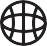 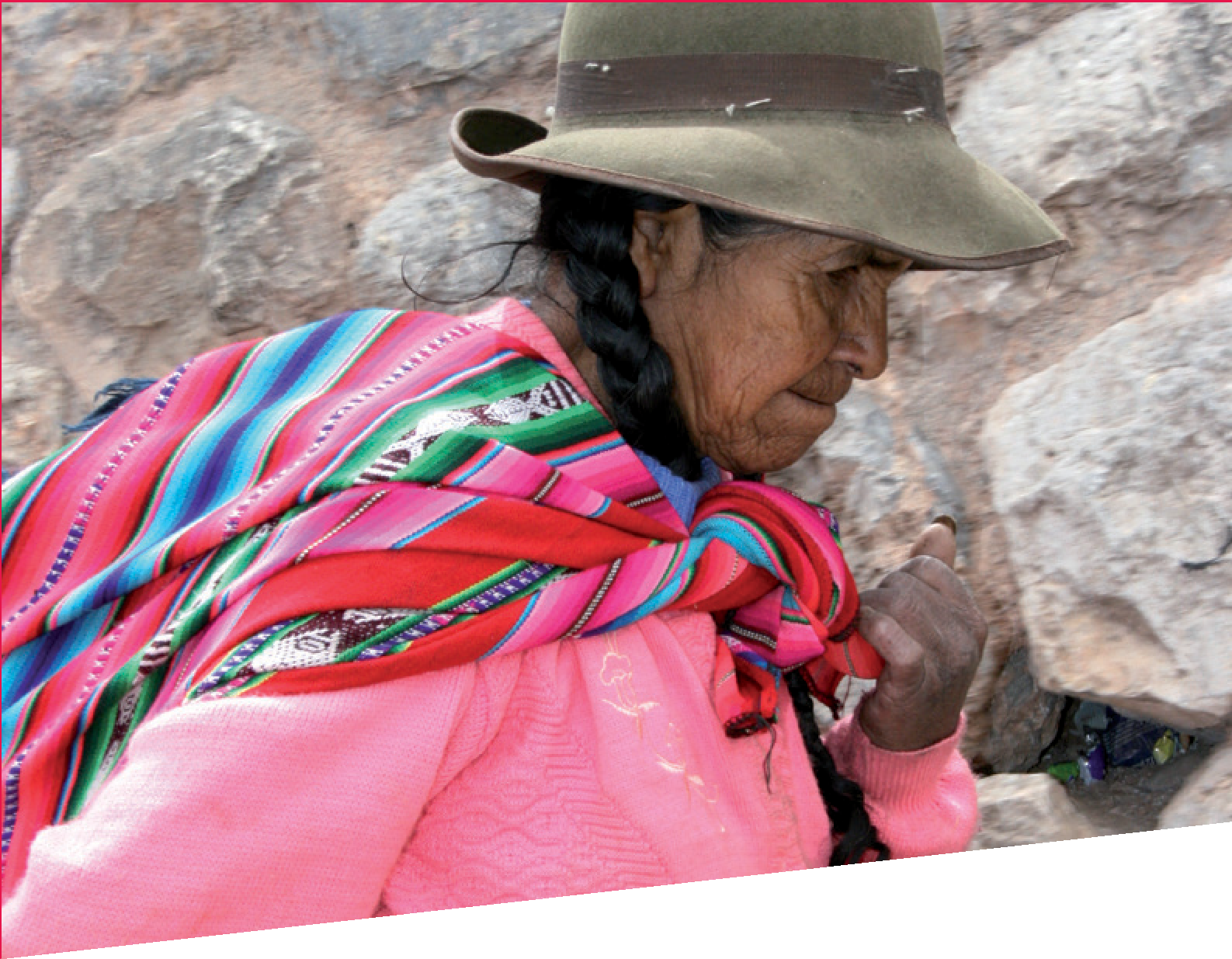 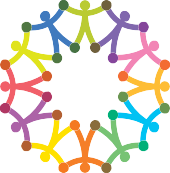 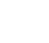 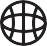 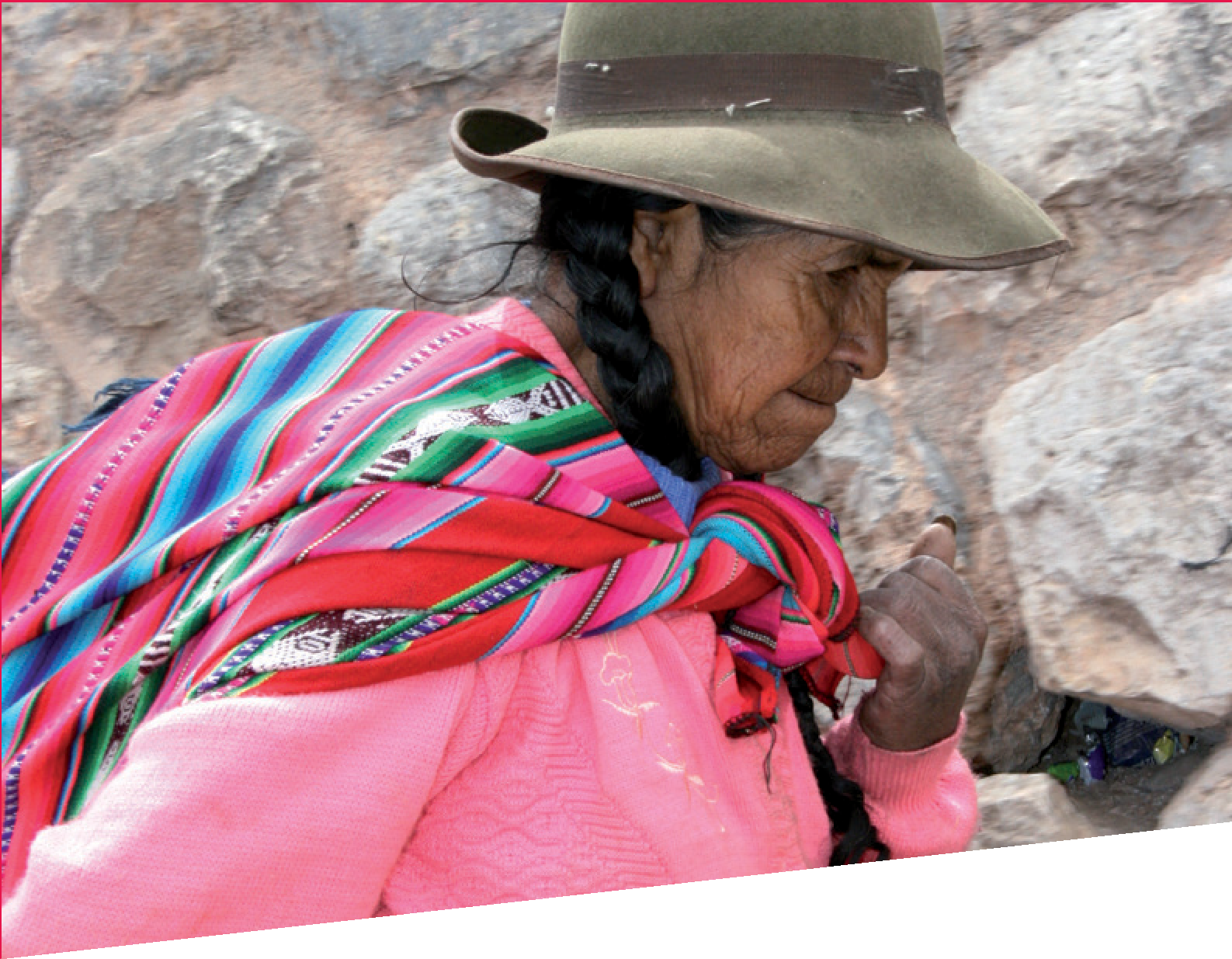 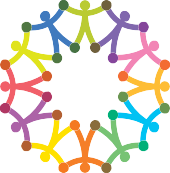 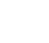 L’exode rural au PérouS OMO RAIA Somo RaiaIles de Paix est une organisation non- gouvernementale de coopération au développement active en Afrique et en Amérique latine, ainsi qu’en Belgique. Une association soeur est quant à elle active au Luxembourg. Iles de Paix aspire à un monde permettant à chacun de vivre dans la dignité et de développer ses potentialités, un monde solidaire qui promeut l’accès de tous aux droits humains dans un environnement préservé.Iles de Paix soutient  en Afrique  et en Amérique latine des familles vulnérables vivant en zone rurale, pour la réalisation des projets dont elles sont porteuses et qui sont orientés vers une agriculture familiale durable et une alimentation responsable. En Belgique, Iles de Paix mène des actions d’Éducation à la Citoyenneté Mondiale et Solidaire, qui visent à informer, sensibiliser et mobiliser les citoyens en faveur de ces populations rurales défavorisées. C’est dans ce cadre qu’Iles de Paix est notamment présente dans le monde scolaire.La collection Somo raia, qui signifie« leçon citoyenne » en swahili, vise à mettre à disposition des enseignants des supports de cours leur permettant d’aborder des notions de citoyenneté dans le cadre de leur programme de cours. Chaque fiche de cette collection permet, en une ou plusieurs périodes, de traiter une thématique prévue dans les programmes scolaires et dans les socles de compétences tout en y ajoutant une dimension de citoyenneté mondiale et solidaire.L’EXODE RURAL AU PÉROUCe dossier est destiné aux élèves et aux enseignants du premier degré de l’enseignement secondaire. Il est composé d’une fiche élève ainsi que d’une fiche pour l’enseignant. Cette dernière contient un correctif pour la fiche élève ainsi que des informations supplémentaires sur le thème de l’exode rural.La problématique traitée au sein de ce dossier est abordée au travers du contexte andin, et plus spécifiquement celui du Pérou. Cette découverte thématique se fait par le biais de différents types de documents (cartes, schémas, documents écrits ou iconographiques, etc.). Ce dossier permet aux élèves de mettre en œuvre certaines compétences    issues    du    programme    d’éveil historique et géographique et d’étude du milieu.Ce fascicule, destiné aux enseignants, permet également de prolonger  les  recherches  grâce à certaines informations et documents complémentaires. Il décrit également les projets de développement menés par Iles de Paix avec les communautés défavorisées de la région de Huánuco au Pérou. Cette expérience nous a donné envie d’aborder cette thématique dans le cadre de l’Éducation à la Citoyenneté Mondiale Et Solidaire. Nous sommes persuadés que tout engagement solidaire est fondé sur la prise de conscience d’une problématique ainsi que sur la compréhension des solutions possibles.Extrait des Socles de compétences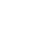 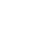 Proposition méthodologiqueMise en situation du thème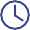 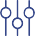 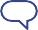 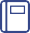 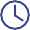 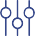 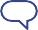 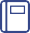 Prise de connaissance rapide du dossierTravail en binômes sur l’ensemble du dossierPrésentation des groupes d’une activité par un ou plusieurs binômesRédaction d’une synthèse communeM 10 min.M 5 min.M 40 min.M 20 min.M 15 min.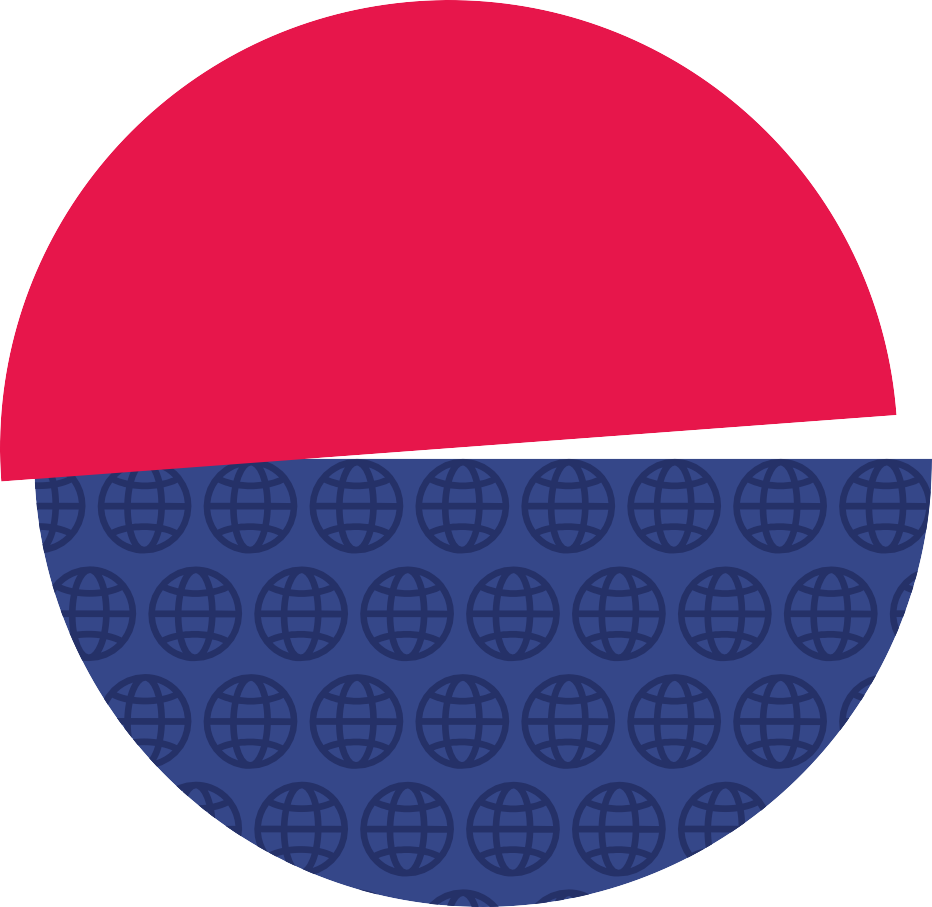 DOSSIER À PHOTOCOPIER • POUR LES ÉLÈVESNom   ................................................................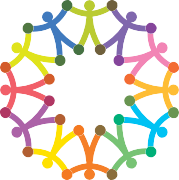 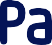 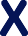 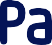 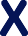 Prénom .........................................................Classe   .............................................................L’EXODE RURAL AU PÉROUComme beaucoup de pays d’Amérique latine, le Pérou est touché de plein fouet par le phénomène d’exode rural. Pays de l’Ouest de l’Amérique du Sud, le Pérou est le troisième plus grand pays du subcontinent avec une superficie de 1 285 220 km2. Lima, la capitale, a une densité de population presque aussi élevée que la Belgique et compte plus de 9 millions d’habitants.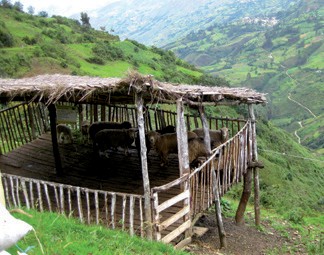 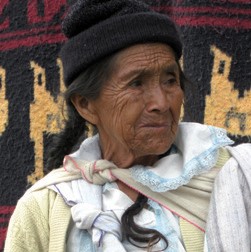 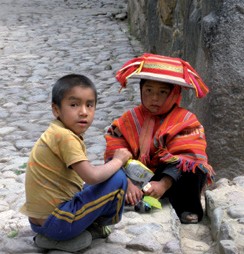 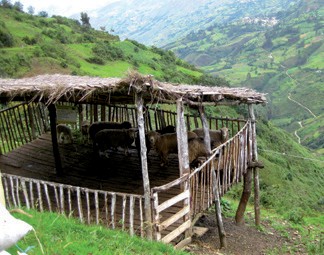 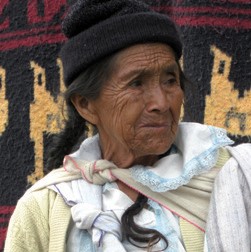 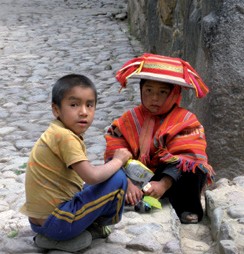 Malgré l’essor  économique notable que connaît récemment le pays, une couche de la population vit toujours dans la pauvreté. Pour fuir la rudesse des travaux agricoles et poursuivre leurs rêves, de nombreux paysans, surtout les jeunes, migrent vers les grandes villes. L’exode rural est donc fortement présent au Pérou, mais quels en sont les les  causes   et les conséquences, les avantages et les inconvénients ?L’exode rural a aussi particulièrement touché la France et la Belgique dans les années 60. En effet, l’Europe a elle aussi connu dans son histoire des exodes massifs, que ce soit à l’époque de l’industrialisation au 19e siècle ou en période de guerre. Globalement, les causes du phénomène sont les mêmes. Dès lors, de nombreux parallèles peuvent être envisagés.Document 1A« La montagne » Jean Ferrat, (1964)Ils quittent un à un le pays Pour s’en aller gagner leur vie Loin de la terre où ils sont nésDepuis longtemps ils en rêvaient De la ville et de ses secretsDu formica et du cinéLes vieux ça n’était pas original Quand ils s’essuyaient machinal D’un revers de manche les lèvres Mais ils savaient tous à propos Tuer la caille ou le perdreauEt manger la tomme de chèvre Pourtant que la montagne est belle Comment peut-on s’imaginerEn voyant un vol d’hirondelles Que l’automne vient d’arriver ?Avec leurs mains dessus leurs têtes Ils avaient monté des murettes Jusqu’au sommet de la colline Qu’importent les jours les années Ils avaient tous l’âme bien née Noueuse comme un pied de vigneLes vignes elles courent dans la forêtLe vin ne sera plus tiré C’était une horrible piquette Mais il faisait des centenaires À ne plus que savoir en faireS’il ne vous tournait pas la tête Pourtant que la montagne est belle Comment peut-on s’imaginerEn voyant un vol d’hirondelles Que l’automne vient d’arriver ?Deux chèvres et puis quelques moutons Une année bonne et l’autre nonEt sans vacances et sans sorties Les filles veulent aller au balIl n’y a rien de plus normal Que de vouloir vivre sa vieLeur vie ils seront flics ou fonctionnaires De quoi attendre sans s’en faireQue l’heure de la retraite sonne Il faut savoir ce que l’on aime Et rentrer dans son H.L.M.Manger du poulet aux hormones Pourtant que la montagne est belle. Comment peut-on s’imaginerEn voyant un vol d’hirondelles Que l’automne vient d’arriver ?QuestionsDe quel type de document s’agit-il ?......................................................................................................................................................................................................................................................................................................................................................................................................................Ferrat parle de la situation de la France dans les années 60. A ce moment, il y a beaucoup d’exode rural. Que signifie ce terme ? Base-toi sur les couplets de la chanson..................................................................................................................................................................................................................................................................................................................................................................................................................................................................................................................................................................................................................................Quelle est la tranche de population qui migre ? Où va-t-elle ?...........................................................................................................................................................................................................Que cherchent-ils dans ces villes ? Entoure la/ les bonne(s) réponse(s).Ils veulent manger des poulets aux hormones.Ils veulent échapper aux lourds travaux agricoles.Ils veulent chercher la sécurité en ayant un métier.Les femmes veulent aller au bal, d’une manière générale, ils veulent des distractions.Ils ne veulent plus boire du mauvais vin.Ils veulent vivre dans des appartements peu coûteux, tous encagés dans les HLM. NB : Si tu considères qu’il y a plus qu’une bonne réponse, alors justifie tes choix..................................................................................................................................................................................................................................................................................................................................................................................................................................................................................................................................................................................................................................L’auteur cite les avantages et les désavantages de la ville et des campagnes… De quel côté penche la balance ; en d’autres termes, quel milieu est préférable à ses yeux ? Pourquoi ?Lorsqu’on parle d’exode, il faut connaître plusieurs termes en étroite relation avec le thème analysé. Cherche les définitions de ces mots au dictionnaire et écris-les ci-dessous.Complète cette synthèse lacunaire en plaçant les mots suivants donnés dans le désordre.nature – l’exode rural – jeunes – consommation – sain – agricole – ville – sain –urbaine – l’agriculture - paysansCette chanson a pour thème	Elle évoque l’abandon de la terre natalepar les ....................................................... qui s’en vont dans les villes et vont grossir la population ......................................................., s’agglutinant en périphérie dans des immeubles peu coûteux et densémentpeuplés. La population migre donc vers la .......................................................Que ce soit en Europe lors des deux Guerres Mondiales ou au Pérou aujourd’hui, ce phénomène touche également les	qui, ne pouvant plus produire (que ce soit dansle domaine de ....................................................... ou de l’élevage), entrent dans la société de ....................................................... et mangent des produits industriels.Cette chanson poétique est une ode à la ......................................................., au travail ....................................................... et à tout ce qui est	, naturel et vrai.Document 2AColorie sur le planisphèreEn rouge : le Pérou En bleu : la Belgique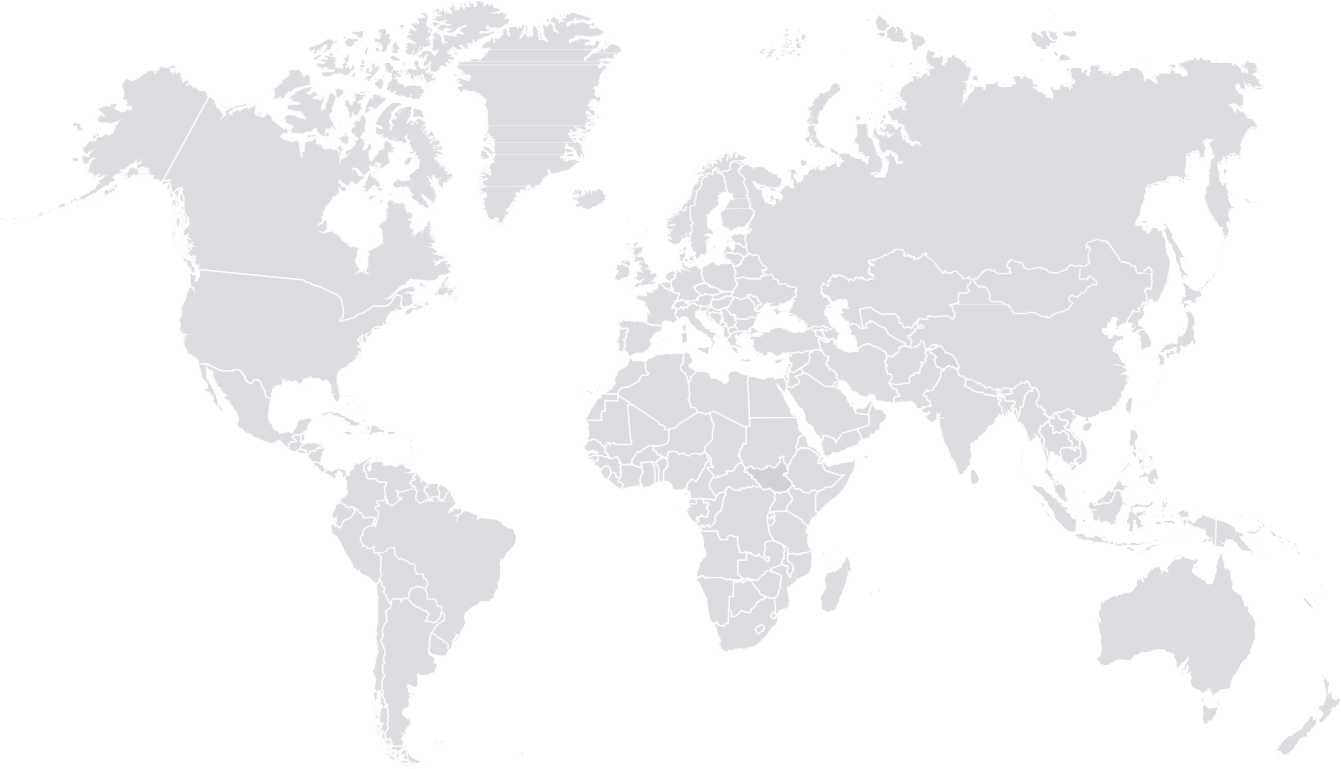 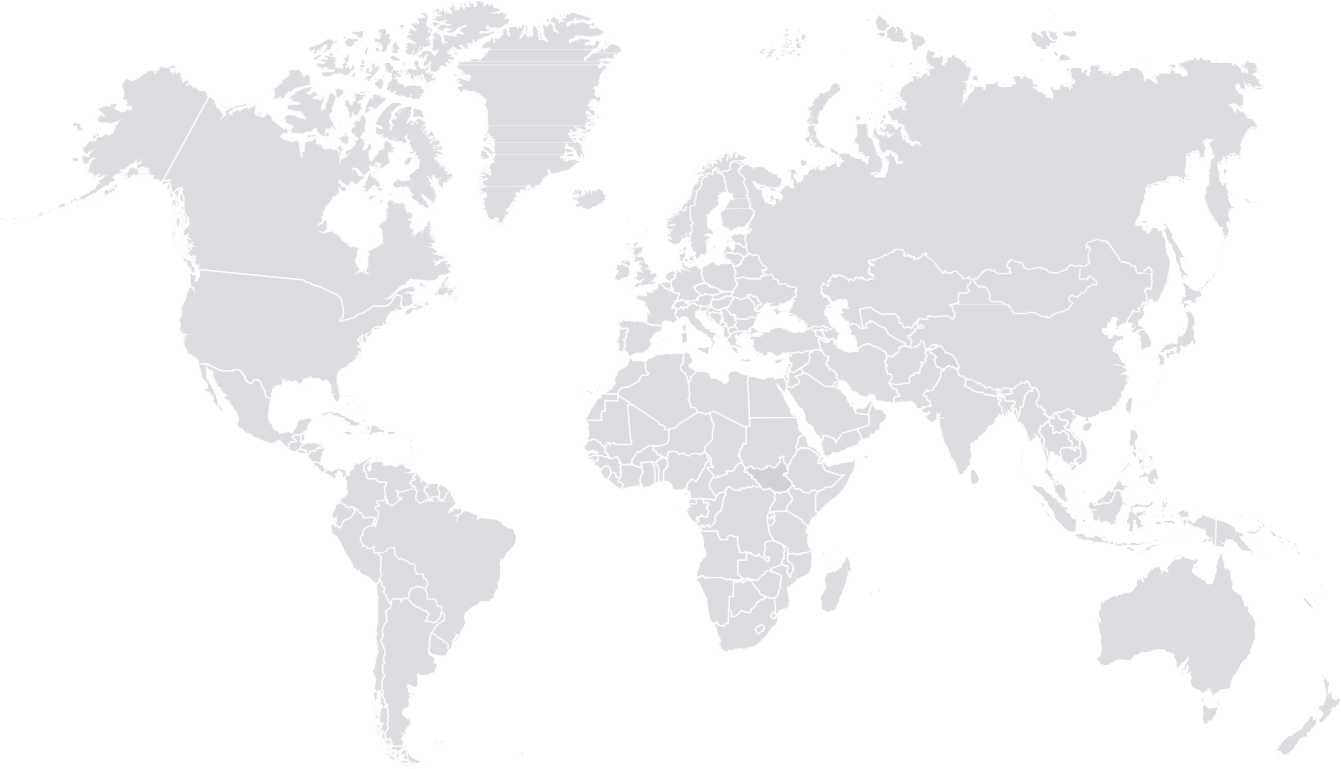 Document 2BÉvolution de la population péruvienneDocument 2CÉvolution des indicateurs démographiques au Pérou de 1950 à 2015QuestionsCite les pays limitrophes et frontières naturelles du Pérou :............................................................................................................................................................................................................................................................................................................................................................................................................................................................................................................................................................................................................................................................................................................................................................................................................Que constates-tu par rapport à la superficie du Pérou et de la Belgique ?...........................................................................................................................................................................................................À l’aide du document 2B, décris l’évolution de la population totale et compare la situation en 1940 et en 2018..................................................................................................................................................................................................................................................................................................................................................................................................................................................................................................................................................................................................................................En te basant sur le document 2C, que constates-tu quant à l’évolution …Du taux de natalité ?...........................................................................................................................................................................................................Du taux de mortalité ?...........................................................................................................................................................................................................De l’espérance de vie ?...........................................................................................................................................................................................................Du taux de mortalité infantile ?...........................................................................................................................................................................................................Si tu compares tous ces taux, peux-tu expliquer pourquoi la population péruvienne augmente ?.................................................................................................................................................................................................................................................................................................................................................................................................................................................................................................................................................................................................................................En quoi l’accroissement de la population est-il une des causes de l’exode rural ?.................................................................................................................................................................................................................................................................................................................................................................................................................................................................................................................................................................................................................................Document 3APauvreté totale% de la population en situation de pauvreté en 2010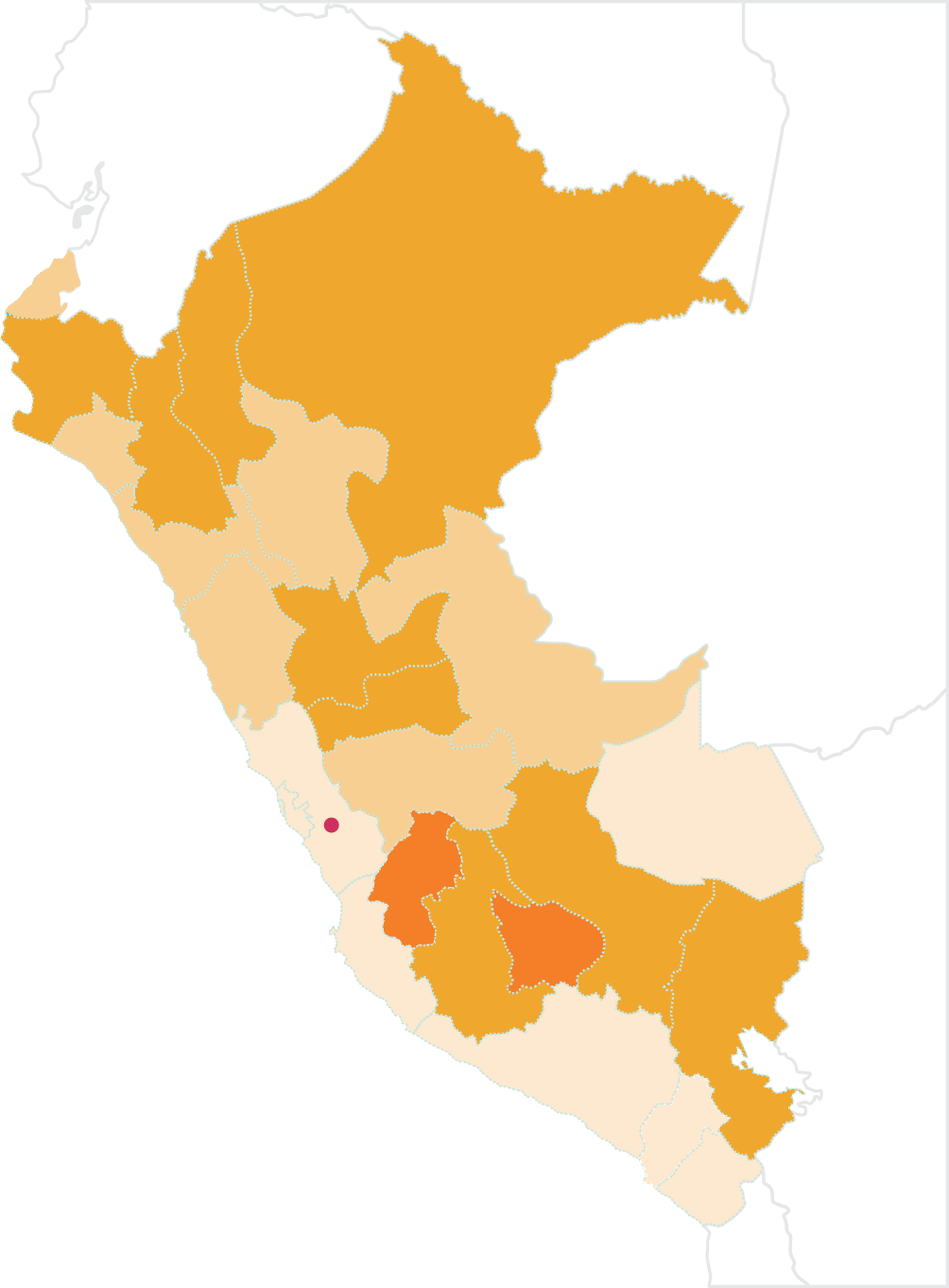 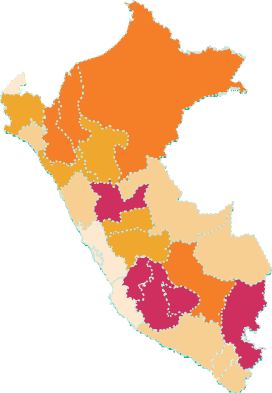 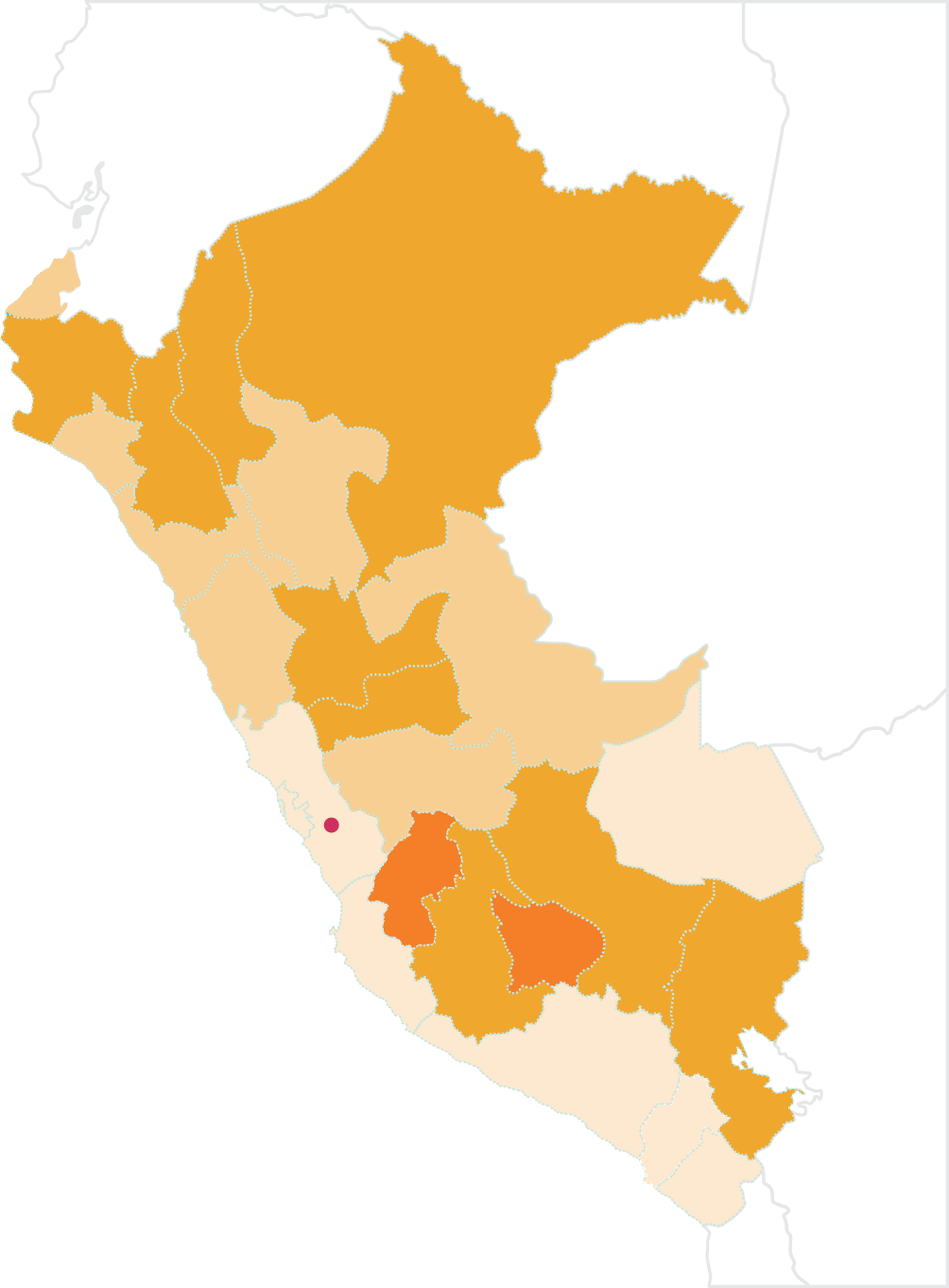 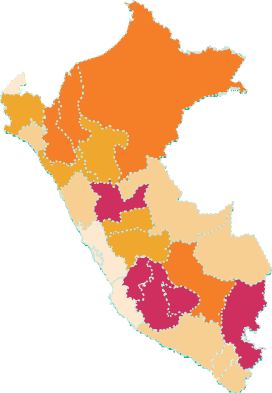 60 - 66,1%40 - 58,5%20 - 35,3%8,7 - 19,6%Tumbes PiuraÉQUATEUR	COLOMBIELoretoAmazonasLambayequeCajamarcoSan MartinBRÉSILLa LibertadPourcentage estimé de la population en situation de pauvretéAncashHuanucoPascoUcayali(2011) > 27,8 %LimaCallaoLimaJuninMadre de DiosPourcentage de la population en situationHuancavelicaCuscode pauvretéextrême (2011) > 6,3 %IcaApurimac AyacuchoArequipaPunoBOLIVIE% de la population en situation de pauvreté extrêmeOCÉAN PACIFIQUEMoqueguaTacnaCHILI23,9 - 28,6%17 - 20,9%8,4 - 13,8%2,3 - 6,4%0,4 - 1%Source : D’après Carte Pobrez monetaria Pobreza  Multidimesional  en 2011 p. 18http://srvnetappseg.up.edu.pe/siswebciup/Files/DD1204%20-%20 Vasquez.pdfQuestionsQuel est le type de document ? Entoure la bonne réponse.Photo – carte – dessin – articleQuelles sont les régions les plus pauvres du Pérou ?.......................................................................................................................................................................................................................................................................................................................................................................................................................................................................................................................................................................................................................................................................................................................................................................................................................................................................................................................................................................................................................................................Compte tenu du fait que le plus grand axe routier traversant le Pérou (la Panamerica) longe la zone côtière, que peux-tu en déduire concernant les zones de pauvreté ou de richesse ? Explique.........................................................................................................................................................................................................................................................................................................................................................................................................................................................................................................................................................................................................................................................................................................................................................................................................................................................................................................................................................................................................................................................................................................................................................................................................................................................................................................................................................................................................................................................................................................................................................................................................................................................................................Document 4ADocument 4BLa capitale du Pérou, Lima, est une vaste mégalopole (très grande ville). Presque neuf millions de personnes (8,8 millions de Liméniens pour 32,2 millions de Péruviens) y vivent. La croissance démographique s’est déclenchée vers 1940. Depuis lors, les paysans pauvres des campagnes émigrent vers la ville, espérant trouver du travail dans les industries. Au fil des décennies, la ville et sa périphérie centralisent la plupart des activités économiques du Pérou et s’agrandissent : l’exode rural s’intensifie au cours des années 60. Pour héberger ces immigrés, la ville s’étend de manière tentaculaire et de nombreux barriadas (bidonvilles) ont vu le jour posant un problème d’infrastructures (eau, électricité, égouts…) car la ville grandit trop vite. Il s’ensuit un manque d’hygiène voire des épidémies.Les nouveaux migrants sont au chômage (non indemnisés) car il n’y a pas assez de demandes de main-d’œuvre. Une partie de cette population oisive sombre dans la délinquance, l’alcool, la drogue ou, plus généralement, alimente le réseau des travailleurs informels, au noir…Enfin, les migrants délaissent leurs coutumes pour s’adapter à la ville. Avec l’accès à internet, ce grand village mondial, les migrants veulent vivre, s’habiller à l’occidentale. L’occidentalisation des vêtements et des mœurs se constate surtout chez les Indiens qui veulent en quelque sorte « gommer » leurs origines dont ils ont honte, car il existe beaucoup de racisme envers la population paysanne indigène tant andine qu’amazonienne.Il est à noter également que l’exode rural fait éclater la famille traditionnelle puisqu’une partie vit aux champs et l’autre dans les centres urbains…Anne Vandiest-Wallon, Pérou les sentiers du développement, Iles de PaixDocument 4C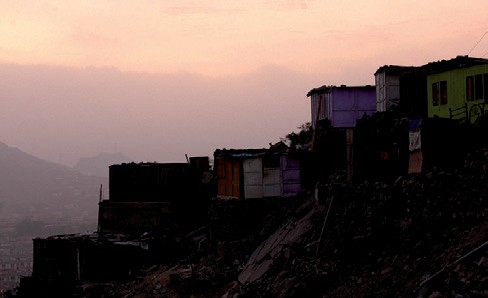 QuestionsLe témoignage du document 4A explique les inconvénients de la vie dans la campagne. Quels sont-ils ? Complète la liste.Aucune aide de l’EtatConcurrence avec les grands exploitants agricoles............................................................................................................................................................................................................................................................................................................................................................................................................................................................................................................................................................................................................................................................................................................................................................................................................Quelles sont les conséquences de l’exode rural au niveau de l’habitat et des infrastructures ? Et concernant l’emploi ?.................................................................................................................................................................................................................................................................................................................................................................................................................................................................................................................................................................................................................................Quels sont les dangers qui guettent les habitants sans travail ?.................................................................................................................................................................................................................................................................................................................................................................................................................................................................................................................................................................................................................................Qu’en est-il des coutumes ancestrales des Péruviens ?.................................................................................................................................................................................................................................................................................................................................................................................................................................................................................................................................................................................................................................Compare la population de Lima à la population totale du Pérou..................................................................................................................................................................................................................................................................................................................................................................................................................................................................................................................................................................................................................................Qu’est-ce qu’un bidonville exactement ? Observe le document 4C..................................................................................................................................................................................................................................................................................................................................................................................................................................................................................................................................................................................................................................................................................................................................................................................................................................................................................................................................................................................................................................................................................................................................................................................................................................................................Document 5ALes causes de l’exode rural sont multiples	Le faible niveau de vie et de confort à la campagne : il y a, dans beaucoup de villages, peu voire pas d’infrastructures routières, un manque d’établissements scolaires, de dispensaires et, là où ces infrastructures existent, un manque certain de personnel qualifié… De plus, faute d’égouts et d’accès à l’eau, l’hygiène est précaire.Au niveau pécunier, les campagnes sont souvent en proie à l’insécurité financière. En effet, en raison de la grande concurrence entre les producteurs, et avec le marché international, le prix des denrées fluctue ou baisse. C’est par exemple le cas du prix de la pomme de terre. Cette insécurité des récoltes et des prix (pas toujours assez élevés pour assurer le quotidien) rend les paysans vulnérables au moindre coup du sort (maladies, sécheresse…).La pénibilité du travail dans les champs, les conditions de vie dans le froid et l’altitude pour les paysans andins peuvent également expliquer cet exode rural.Les changements climatiques (fonte des glaciers andins), les aléas du climat (grande sécheresse, inondations…) et les catastrophes naturelles ont des conséquences négatives sur les cultures.Du point de vue social, les individus qui se sentent moins ancrés dans leur village migrent plus facilement. L’absence de lieux de rencontres – comme une église, une salle de réunion pour les conseils de village – entrainent un lien social plus faible entre les villageois.De nombreux campesinos (paysans) se sont réfugiés dans les villes pour fuir la violence de la guerre civile et les conflits qui les confrontent aux grosses compagnies minières cherchant à faire main basse sur leurs terres.Ces facteurs incitent les jeunes à délaisser la campagne en faveur de la ville.La demande de main-d’œuvre dans les villes est attractive aux yeux des habitants de la campagne. Mais dans les faits, il n’y a pas de travail pour tout le monde et les emplois sont sous-payés.Les réseaux de migrations facilitent le voyage et l’établissement dans les villes. Pour héberger ces nouveaux arrivants, la ville s’est agrandie de manière tentaculaire et de nombreux bidonvilles ont été construits sur les collines avoisinant le centre. Les ghettos s’installent : il y a des quartiers très riches et d’autres très pauvres.Comme les villes ont grandi fort rapidement, la rareté de l’eau est l’un des problèmes majeurs. Dans la périphérie de la ville, un million et demi de personnes vivant dans les secteurs pauvres n’ont pas accès à l’eau dans leur logement.Document 5BAu Pérou, comme dans toute l’Amérique latine, le nombre des travailleurs informels (non recensés, non officiels) est principalement important dans les villes, quoiqu’il n’existe pas de chiffre précis. Ces villes sont incapables de fournir un emploi à tous les campesinos fuyant les zones rurales. Ils se débrouillent pour trouver une occupation qui leur permette de survivre, mais il s’agit souvent d’un travail précaire. Marchands ambulants, ils vendent des friandises, des produits alimentaires, de l’eau, des CD et DVD pirates, des cartes postales, des bijoux et des objets artisanaux, ou ils offrent leurs services en mécanique, nettoyage, coiffure, couture, plomberie ou encore comme cireurs de chaussures. Mais c’est surtout le secteur des taxis qui compte le plus de travailleurs informels. Ces taxis et mototaxis augmentent fortement le parc automobile des villes et par voie de conséquence la pollution et le manque de fluidité des transports dans les centres urbains…Ces emplois ne permettent pas aux travailleurs d’avoir une couverture sociale. Par ailleurs, les revenus sont faibles et les heures de travail assez longues.Les migrants des campagnes cherchent également du travail dans les nombreuses mines du pays (argent, cuivre, or, …), mais ce travail est extrêmement pénible.A Lima, bien que qu’il soit interdit aux jeunes de moins de quatorze ans de travailler, 30% des enfants de 6 à 17 ans exercent une activité informelle. La précarité des familles pousse les parents à envoyer leurs enfants dans la rue. Toutefois, ce travail des enfants n’est pas mal perçu puisqu’il est « normal » que tous les membres de la famille s’occupent à des tâches utiles à leur vie voire à leur survie…Source : Jean-Michel Henriet, Le Tiers Monde en fiches, Seuil, 1999QuestionsVoici quelques phrases extraites du document 5A. Relie les chaque terme de la colonne de gauche à l’un de la colonne de droite.Pourquoi les campagnes sont-elles en proie à l’insécurité financière ?.................................................................................................................................................................................................................................................................................................................................................................................................................................................................................................................................................................................................................................Quel est le problème majeur dans les bidonvilles ?.................................................................................................................................................................................................................................................................................................................................................................................................................................................................................................................................................................................................................................Qu’est-ce qu’un travailleur informel ? De quoi s’occupe-t-il ? Donne quatre exemples.......................................................................................................................................................................................................................................................................................................................................................................................................................Pourquoi le nombre de travailleurs informels est-il important dans les villes ?.................................................................................................................................................................................................................................................................................................................................................................................................................................................................................................................................................................................................................................Quelle est la conséquence de la pauvreté des familles en milieu urbain ? Est-ce mal perçu ?.................................................................................................................................................................................................................................................................................................................................................................................................................................................................................................................................................................................................................................Remarques :Finalement il ne reste plus dans les campagnes que les plus vieux et les femmes. Toutefois, il arrive que les migrants des villes reviennent à la campagne où ils possèdent une valeur refuge à savoir une parcelle de terrain. Ayant échoué en ville, ils reviennent reprendre le travail agricole…Il existe également un exode saisonnier vers les champs de coca exploités par des trafiquants peu scrupuleux ; les hommes viennent faire la cueillette et gagnent de l’argent mais, souvent, ils l’emploient à l’achat de taxis et de mototaxis pour retourner travailler dans les grands centres.Synthèse des acquisRéalise une synthèse de la problématique de l’exode rural. Subdivise-la comme ceci :Définition de l’exode ruralCausesConséquencesAvantagesInconvénients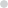 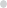 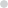 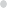 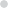 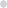 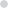 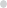 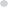 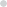 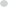 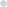 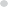 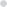 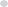 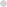 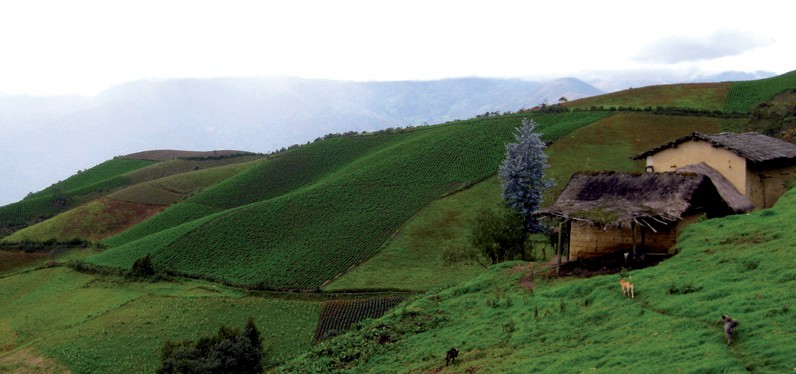 Retour sur la situation au Pérou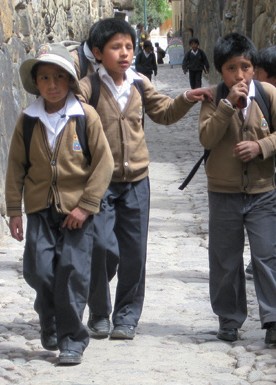 Iles de paix a réalisé des projets au Pérou dans le but d’augmenter le rendement des cultures mais aussi pour vendre les cultures à un meilleur prix.Dans le région de Huánuco, Iles de Paix et ses partenaires péruviens encouragent plus de 750 familles paysannes à adapter leurs fermes agricoles pour les rendre plus rentables et plus écologiques. Abandonnant les pesticides chimiques, diversifiant leurs cultures, les paysans adoptent le label bio (ce qui augmente la qualité et le prix des produits) et ont un apport financier plus important grâce à la vente des produits du potager…D’une manière générale, les ONG telles qu’Iles de Paix travaillent à rendre les paysans plus autonomes et plus à l’abri des fluctuations de prix en diversifiant les cultures certes, mais aussi en cultivant pour eux et non uniquement pour la vente. Cette agriculture vivrière leur permet d’acheter moins de vivres ailleurs et donc d’être plus indépendants en mangeant des produits plus sains. C’est ce concept de résilience (capacité à rebondir en cas de coups durs et de s’adapter  aux  changements)  qu’Iles  de  Paix tâche de mettre en avant.Grâce à toutes ces réalisations, les paysans se sentent plus en sécurité sur leurs terres et sont moins tentés par l’exode rural.Formation historique et géographique comprenant la formation à la vie sociale et économiqueFormation historique et géographique comprenant la formation à la vie sociale et économiqueLes savoir-faire communs aux deux disciplinesLes savoir-faire communs aux deux disciplinesExploiter l’information et en vérifier la pertinence en fonction de la recherche entrepriseC5 - C6Structurer les résultats de sa recherche, valider sa démarche de rechercheLes savoirs spécifiques à la formation historiqueLes savoirs spécifiques à la formation historique3.2.1. L’organisation du tempsSituer des faits vécus par soi ou par d’autres personnes et l’évolution de ces situations3.2.1. L’organisation du tempsSituer des faits vécus par soi ou par d’autres personnes et l’évolution de ces situationsLes savoirs spécifiques à la formation géographiqueLes savoirs spécifiques à la formation géographique4.2.3. L’organisation de l’espaceCaractériser sa dynamique : agglomération, centre, périphérie, exode rural.4.2.3. L’organisation de l’espaceCaractériser sa dynamique : agglomération, centre, périphérie, exode rural.AvantagesInconvénientsVilleCampagneMotsDéfinitionsExode ruralExode urbainMigrationImmigrationÉmigrationAnnéesHabitants19407 023 11119507 632 46119609 931 529197013 194 532198017 328 500199021 776 075200026 004 160201029 271 829201832 280 640AnnéesTaux brut de natalité ‰Taux brut de mortalité ‰Espérance de vie en âgeIndice synthétique de féconditéTaux de mortalité infantile ‰1950-195547,121,643,96,9163,81955-196046,819,746,36,9151,91960-196546,317,649,16,9138,41965-197043,615,651,56,6127,71970-197540,512,755,56,0110,71975-198038,010,958,55,499,21980-198533,79,061,64,781,61985-199031,37,864,44,1681990-199528,46,966,83,647,61995-200025,46,169,33,138,82000-200523,05,671,62,830,32005-201021,35,473,12,621,22010-201519,85,574,02,418,3Causes économiques ••La guerre et les conflits sont redoutésCauses sociales ••Les dérèglements climatiques ruinent les culturesCauses environnementales ••La population ne cesse de croîtreInfrastructure ••Les individus sont moins ancrés dans leur villageDémographie ••Les jeunes cherchent de l’emploi, de la sécuritéPolitique ••L’état des routes isole les campagnes